NOMINATION FORM FOR NATIONAL BOARD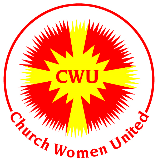 AND NOMINATING COMMITTEE MEMBERS    092123This is a Word Template, please rename and save document.Position being applied for __________________________________________________(See the list on page 3.)CANDIDATE INFORMATIONLast Name:   First Name & Initial: Street Address, City, State & Zip:Phone:  Mobile:  Fax: Race/Ethnicity:    Email: Age:  	21-30	31-40 	41-50 	51-60 	61-70 	71-80 	81+ Local Unit:   Denomination:  Candidate should summarize relevant background, leadership experiences, and accomplishments in items I - IV below, or attach an 1-2 page resume with this information:CWU EXPERIENCE: (Participation in local, state, regional or national units and commitment to goals of CWU) (Specify positions with dates, use separate sheet if necessary)EXPERIENCE IN CHURCH AND CHURCH-RELATED ORGANIZATIONS: EXPERIENCE IN OTHER ECUMENICAL AND COMMUNITY ORGANIZATIONS, AGENCIES, AND ACTIVITIES: LIFETIME EXPERIENCES/EDUCATION (College/University, Continuing Education, National and International Experiences) AVAILABILITY:Meeting Information:  The Board, Common Council and all Committees meet virtually and in person. The Quadrennial Assembly will be in Oak Brook, Illinois, in June 2024.The Board of Directors meets monthly and at least once a year in person; and, are responsible for an annual contribution. The Common Council meets quarterly.Members  are  encouraged  to  attend  their  State Assemblies and Regional Events.Members may be responsible for all or a portion of travel expenses.Are you available to travel and attend these meetings, if elected?	Yes		 NoVI.	SKILLS OR EXPERTISE: Please check the skills relevant to your experience.Technical SkillsAdministrative SkillsKnowledge of the followingWordExcel (Spreadsheet)PowerPointGoogle/ Docs/Forms/SpreadsheetsPublisherWeb DesignVirtual MeetingsOtherFinancial SkillsBudgetingFinancial PlanningKnowledge of AccountingGrant WritingOther ________________Analytics SkillsResearch-Oriented SkillsOrganizational AbilitiesLeadership SkillsMediator/ReconcilerFacilitatorConceptualization SkillsTime Management Evaluative SkillsInterpersonal SkillsCommunication SkillsMotivational AbilitiesLeadership AbilityTeam-OrientedSupervisory AbilitySkills Based on Talent and ExperienceEvent Planning/ImplementationJournalismContact with Radio/TVMarketingCommunications ExperienceCreative Writing SkillsNews ArticlesFeature ArticlesList Additional Skills Below:TWO (2) REFERENCES:Each reference must email a Letter of Recommendation DIRECTLY to the Chair, National Nominating Committee NationalNominatingCWU@gmail.com.  Letters of recommendation must include (1) How you know the candidate(2) Have you served or worked with the candidate(3) Insight into her character and capabilities, such as examples of leadership and accomplishments related to this position.Also, please request that one or both Letters answer the following:Has candidate been active in their unit for at least two years?Has she attended at least one state assembly?1 - Last Name:   First Name & Initial: Street Address, City, State & Zip:Phone:  Mobile:  Fax: Position:      Email:  2 - Last Name:   First Name & Initial: Street Address, City, State & Zip:Phone:  Mobile:  Fax: Position:      Email:  Candidate’s Signature		DatePOSITIONSOfficers and members of the Board of Directors and certain Common Council members shall be elected on a rotating basis as defined by the following cycles. The one exception is the election of the Denominational and Ecumenical Representatives to the Board of Directors.  Because of the transitory nature of their positions as leaders and staff members of the denominational and faith group organizations, the two leadership and staff representatives shall be elected by the Board of Directors to two-year terms.Cycle 1(2020, 2024, 2028)President, Action/Global Concerns Chair, Nominating Committee Chair, Northeast & Central Regional Coordinators, and Northwest & Southeast Regions Nominating Committee members.Cycle 2(2021, 2025, 2029)Treasurer (Elected during the spring election period, but does not officially take office until the beginning of CWUs fiscal year, January 1st), Southeast & Southwest Regional Coordinators, one Young Church Women United representative (ages 21-30, when elected) and Northeast & Central Regions Nominating Committee members.Cycle 3(2018, 2022, 2026)Secretary, Celebrations Chair, Communications Chair, East Central & South Central Regional Coordinators, and East Central & Mid Atlantic Nominating Committee members.Cycle 4(2019, 2023, 2027)Vice President, President Elect, Mid Atlantic & Northwest Regional Coordinators, one Young Church Woman United representative (ages 31-40, when elected) and Southwest & South Central Nominating Committee members.